Экзаменационная работа по математике 10 класс (база)Спецификация Экзаменационная работа по математике 10 класс (база)2023-2024 учебный годВариант 0Найдите значение выражения:а)   при            б)  при         в)     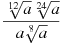 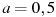 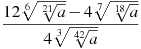 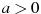 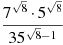 г)  если     д)                   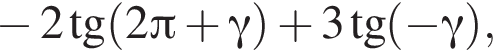 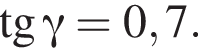 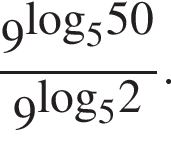 Найдите корень уравнения 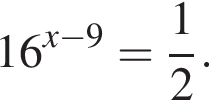 Найдите корень уравнения 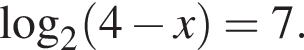 Найдите корень уравнения 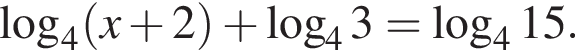 Для приготовления маринада для огурцов на 1 литр воды требуется 12 г лимонной кислоты. Лимонная кислота продается в пакетиках по 10 г. Какое наименьшее число пакетиков нужно купить хозяйке для приготовления 6 литров маринада?Энергия заряженного конденсатора W (в Дж) вычисляется по формуле где C  — ёмкость конденсатора (в Ф), а q  — заряд на одной обкладке конденсатора (в Кл). Найдите W (в Дж), если  Ф и q = 0,009 Кл.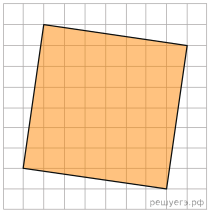 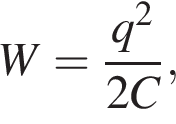 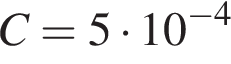 Найдите площадь трапеции, изображенной на клетчатой бумаге с размером клетки 1 см  1 см (см. рис.). Ответ дайте в квадратных сантиметрах. 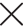 Найдите площадь поверхности многогранника, изображенного на рисунке (все двугранные углы прямые). 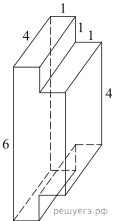 В треугольнике ABC угол AСB равен 90°, cos A  =  0,8, AC  =  4. Отрезок CH ― высота треугольника ABC (см. рис.). Найдите длину отрезка AH. 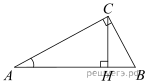 В сосуд, содержащий 5 литров 12−процентного водного раствора некоторого вещества, добавили 7 литров воды. Сколько процентов составляет концентрация получившегося раствора?Решите неравенство: 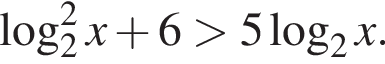 1Выражения, содержащие корни, степени, логарифмы и тригонометрические выражения 2.Показательные и  тригонометрические уравнения3. Задача практического содержания на избыток и недостаток4. Задачи практического содержания5.Геометрия на клетчатой бумаге6.Задачи стереометрии7.Задача планиметрии8Текстовая задача9Показательное или логарифмическое неравенство